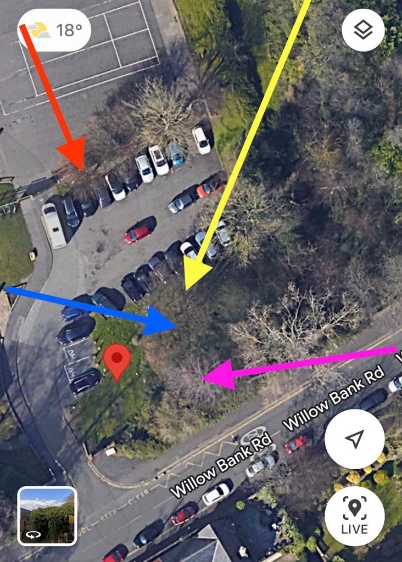 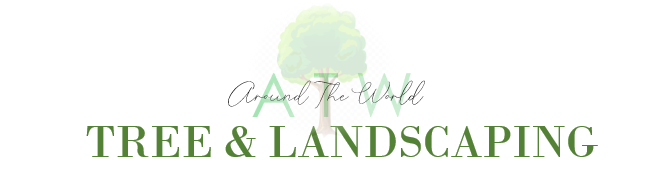 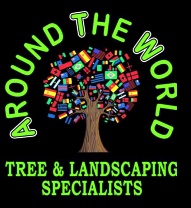 Tree Preservation/Conservation Order ApplicationDate 4th October 2023St Aidan’s Catholic AcademyWillow Bank RoadSunderlandSR2 7HJDescription of works –  Category U Works –  T346 - Remove Swedish white beam to ground level, tree in decline with huge westerly lean. Blue Arrow.T348 - Remove Horse chestnut to ground level, huge cavity in east side of stem at 4m. Yellow Arrow.These works have been identified on the Tree Survey carried out by Amenity Tree with the works and TPO application carried out by ATW Tree and Landscaping Specialists LTD.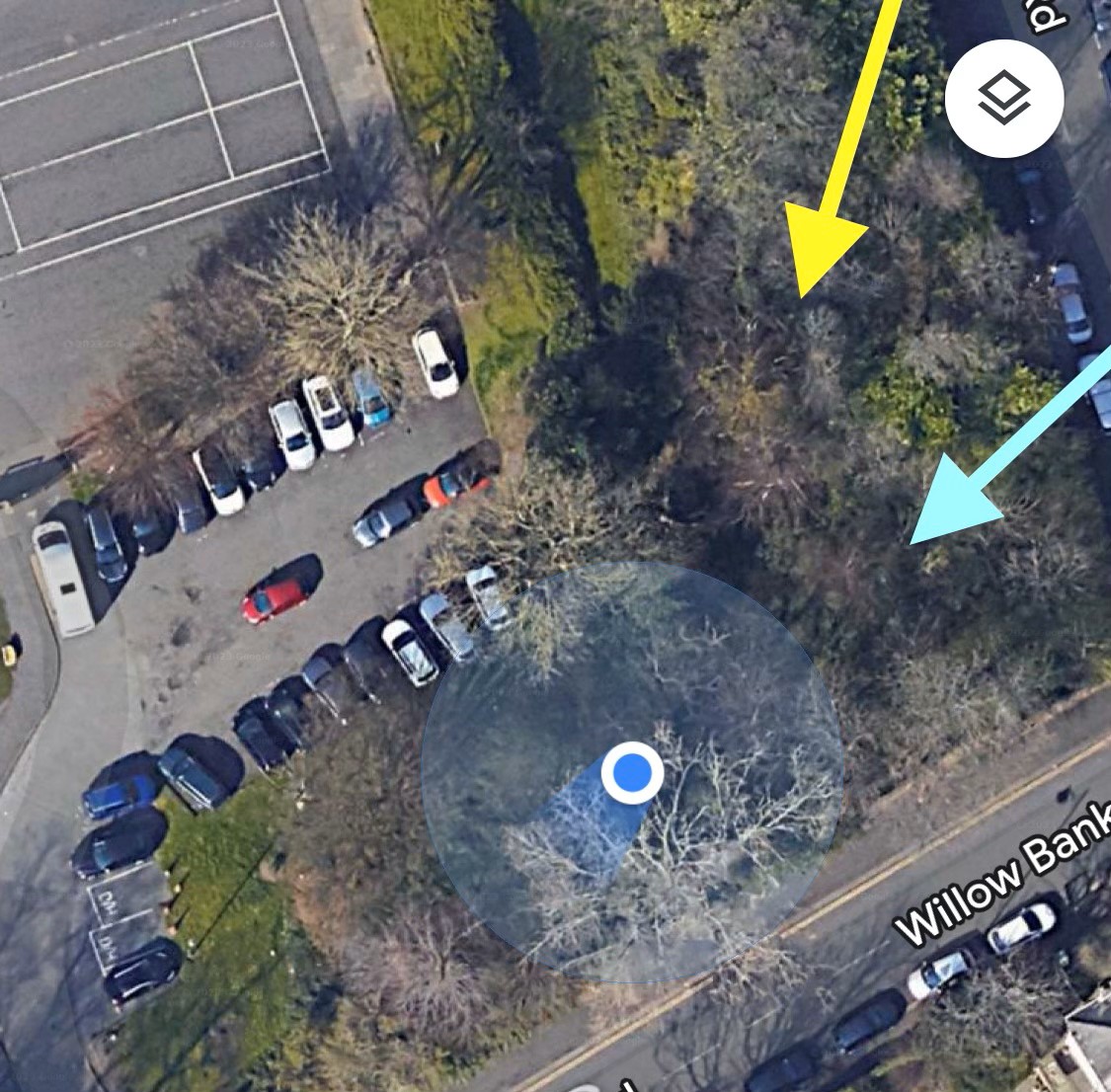 